12 novembre 2021Trasporto sostenibile per il prossimo decennio:Scania sempre più leader Scania presenta una gamma innovativa di motori da 13 litri compatibili con i biocarburanti che offrono la migliore economia operativa totale in modo sostenibile L’investimento di 2 miliardi di euro ha permesso di realizzare un risparmio di carburante di almeno l’8% grazie all’innovativa catena cinematica con nuovi motori, cambi e differenzialiForse la piattaforma per motori a combustione per veicoli industriali pesanti più avanzata di sempre, che confermerà la posizione premium di Scania Le prestazioni superiori del doppio albero a camme e lo Scania Twin SCR contribuiscono a realizzare gli obiettivi di Scania approvati da Science Based TargetsCompression Release Breake per prestazioni di frenata migliorateIncremento del 30% della della vita utile dei componenti; miglioramento degli intervalli di manutenzione flessibili basati sui dati operativi e integrabili da Scania ProCare con sostituzioni preventive dei componentiLa nuova gamma di motori Scania è una piattaforma completamente nuova che il reparto di Ricerca e Sviluppo di Scania ha sviluppato da zero nel corso di cinque anni. La nuova piattaforma motori è il risultato di un investimento totale di oltre due miliardi di euro. La nuova gamma permetterà ai Clienti che utilizzano i motori a combustione interna Scania, una grande efficienza dei consumi, unita alla possibilità di utilizzare biocarburanti. Ciò si traduce in una riduzione delle emissioni di CO2 a livelli mai visti prima. I nuovi motori si prestano a numerose applicazioni e offrono un contributo essenziale alla transizione verso il trasporto senza carburanti fossili. “Questi nuovi motori offrono al mercato una novità eccezionale”, afferma Stefan Dorski, Senior Vice President, Head of Scania Trucks. “Sono la dimostrazione che in Scania teniamo fede alla nostra missione, sia in termini di attenzione al Cliente sia in materia di sostenibilità, con i Science Based Targets che ci impegniamo a raggiungere. Almeno l’8% di risparmio carburante offerto dalla nuova catena cinematica cambia le carte in tavola per il nostro settore.”L’efficienza termica dei nuovi motori è del 50%, valori mai raggiunti nella storia dei motori a combustione. Alla base di queste impressionanti prestazioni ci sono una progettazione ingegnosa e l’utilizzo di tecnologie come i doppi alberi a camme superiori e il doppio dosaggio dell’AdBlue dello Scania Twin SCR. Potenti sistemi di gestione del motore monitorano la catena cinematica, contribuendo all’economia operativa totale in tutte le condizioni.







La nuova gamma di motori di Scania introduce tecnologia d’avanguardia e rendimenti eccezionali nel settore dei trasporti. Con i nuovi motori, Scania manterrà la sua posizione premium per il resto di questo decennio. L’autocarro più efficiente diventa ancora più efficiente.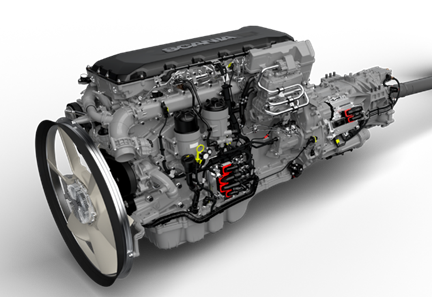 “Se vogliamo migliorare il sistema dei trasporti in tempo per soddisfare gli obiettivi dell’Accordo di Parigi, il cambiamento deve avvenire adesso”, afferma Dorski. “Per questo Scania si è impegnata nello sviluppo di veicoli con motori a combustione interna sempre più efficienti e sostiene l’implementazione di biocarburanti da fonti rinnovabili. Inoltre, per realizzare gli obiettivi di sostenibilità, è necessario continuare a investire nelle aree di innovazione, come l'elettrificazione della nostra azienda e dell’intero settore.”Sempre più vicini a un trasporto senza carburanti fossili   Inizialmente la nuova gamma sarà prodotta con quattro diversi livelli di potenza per l’Euro 6: 420, 460, 500 e 560 CV, che la rendono adatta a molte applicazioni. Insieme ai nuovi cambi Scania Opticruise (G25 e G33, quest’ultimo già presentato nel 2020) e a una nuova gamma di differenziali Scania, è possibile realizzare risparmi di carburante almeno dell’8% in applicazioni come trasporti di merci generiche e a temperatura controllata. Tutti i motori possono essere alimentati con HVO e le versioni da 460 e 500 CV possono essere predisposti per l’utilizzo al 100% con biodiesel da fonti rinnovabili.“Un Cliente Scania che utilizza un autocarro con un motore da 500 CV vedrà una riduzione drastica della spesa per il carburante, anche in confronto alla generazione di motori già leader di settore che stiamo sostituendo”, spiega Dorski. “I nuovi motori eccellono per molte caratteristiche, ma personalmente ritengo che l’aspetto più importante sia la riduzione immediata delle emissioni di CO2. I nostri nuovi motori contribuiranno fin da subito alla decarbonizzazione.”La nuova gamma di motori Scania da 13 litri: dati tecnici**Disponibili anche nella versione alimentata a 100% biodieselPer ulteriori informazioni, contattare:Martina Pellegrini, Relazioni Esterne e StampaPhone: +39 0461 996318Mobile: +39 348 6115185E-mail: martina.pellegrini@scania.comDC13 176420 CVDC13 175**460 CVDC13 174**500 CVDC13 173560 CVTipoIn lineaIn lineaIn lineaIn lineaPortata12,74 litri12,74 litri12,74 litri12,74 litriOrdine di accensione1-5-3-6-2-41-5-3-6-2-41-5-3-6-2-41-5-3-6-2-4Cilindri6666Valvole per cilindro4444Alesaggio per corsa130 x 160 mm130 x 160 mm130 x 160 mm130 x 160 mmTipo di cammaDOHCDOHCDOHCDOHCCompressione23:123:123:123:1Iniezione di carburanteScania XPIScania XPIScania XPIScania XPIControllo delle emissioniScania Twin SCRScania Twin SCRScania Twin SCRScania Twin SCRFreno motore200 kW a 2400 giri/min200 kW a 2400 giri/min200 kW a 2400 giri/min200 kW a 2400 giri/minCRB (opzionale)343 kW a 2400 giri/min343 kW a 2400 giri/min354 kW a 2400 giri/min354 kW a 2400 giri/minCapacità olio45 litri45 litri45 litri45 litriPotenza massima420 (309 kW) a 1800 giri/min460 (338 kW) a 1800 giri/min500 (368) kW) a 1800 giri/min560 (412 kW) a 1800 giri/minCoppia max2300 Nm a 900-1280 giri/min2500 Nm a 900-1290 giri/min2650 Nm a 900-1320 giri/min2800 Nm a 900-1400 giri/min